Governor’s Council on Homelessness JBE 16-22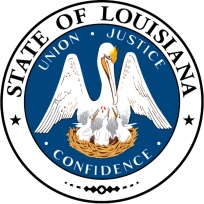 NOTICE OF PUBLIC MEETINGThe next meeting of the Governor’s Council on Homelessness is scheduled for:Thursday, February 21, 201910:30 amCommittee Room 2Louisiana Housing Corporation Building2415 Quail DriveBaton Rouge, LA   70808For more information, or if you have a disability and require a reasonable accommodation to fully participate in this event, please contact Gay Owens, Assistant to the Chairman,prior to the meeting day via email: aowens@lhc.la.govor telephone (225) 242-1390 to discuss your accessibility needs.Address:  1690 North Blvd.Baton Rouge, LA   70802